The University of Wisconsin-Milwaukee Industrial Assessment Center, funded by Department of Energy, Focus on Energy and University of Wisconsin Milwaukee, is dedicated to supporting Wisconsin small and medium-sized manufacturing facilities to: Improve energy efficiency (cut energy bill)Reduce solid wastes (cut waste management cost)Increase manufacturing productivity (increase profit and competitiveness).The UWM Industrial Assessment Center, directed by five professors in Mechanical and Materials Engineering, is offering the following beneficial services through their combined technical expertise and professional experience:No cost onsite assessment and advising (cost covered by DOE)In-depth technical support from manufacturing process perspectivesDetailed data and analysis results for decision supportThe assessment and support can be conducted proprietarily, if requested.The UWM assessment is a level II technical assessment which are conducted through on-site data collection using advanced instruments and technical analysis with the UWM faculty’s expertise from their research and educational background. Please fill out the attached three-page info form, and return to:Ryo Amano, Ph.D.Director, Industrial Assessment CenterDepartment of Mechanical EngineeringUniversity of Wisconsin, Milwaukee3200 N. Cramer St, EMS 775Milwaukee, WI 53211Tel: (414) 229-2345Fax: (414) 229-6958Email: amano@uwm.eduCompany Information:CEO/Senior Decision Maker:Internal Sustainability Contact:IT Network / Cyber Security Contact:Please fill in this contact information if you’re interested in adding a Cyber Security assessment to the final report.Process description:Please briefly describe the process. Providing flowcharts/diagrams is highly encouragedProduct & Process Information:Energy & Environmental Information:    (e.g. boilers, process heaters, compressors, HVAC, motors, chillers, furnaces, lights, transportation, etc.)Electricity and Gas Other Fuels:Water Safety Requirements:Waste Transportation Information Environmental & Energy Management Systems:How did you hear about us? -------------------------------------------------------------------------------------Company Signature: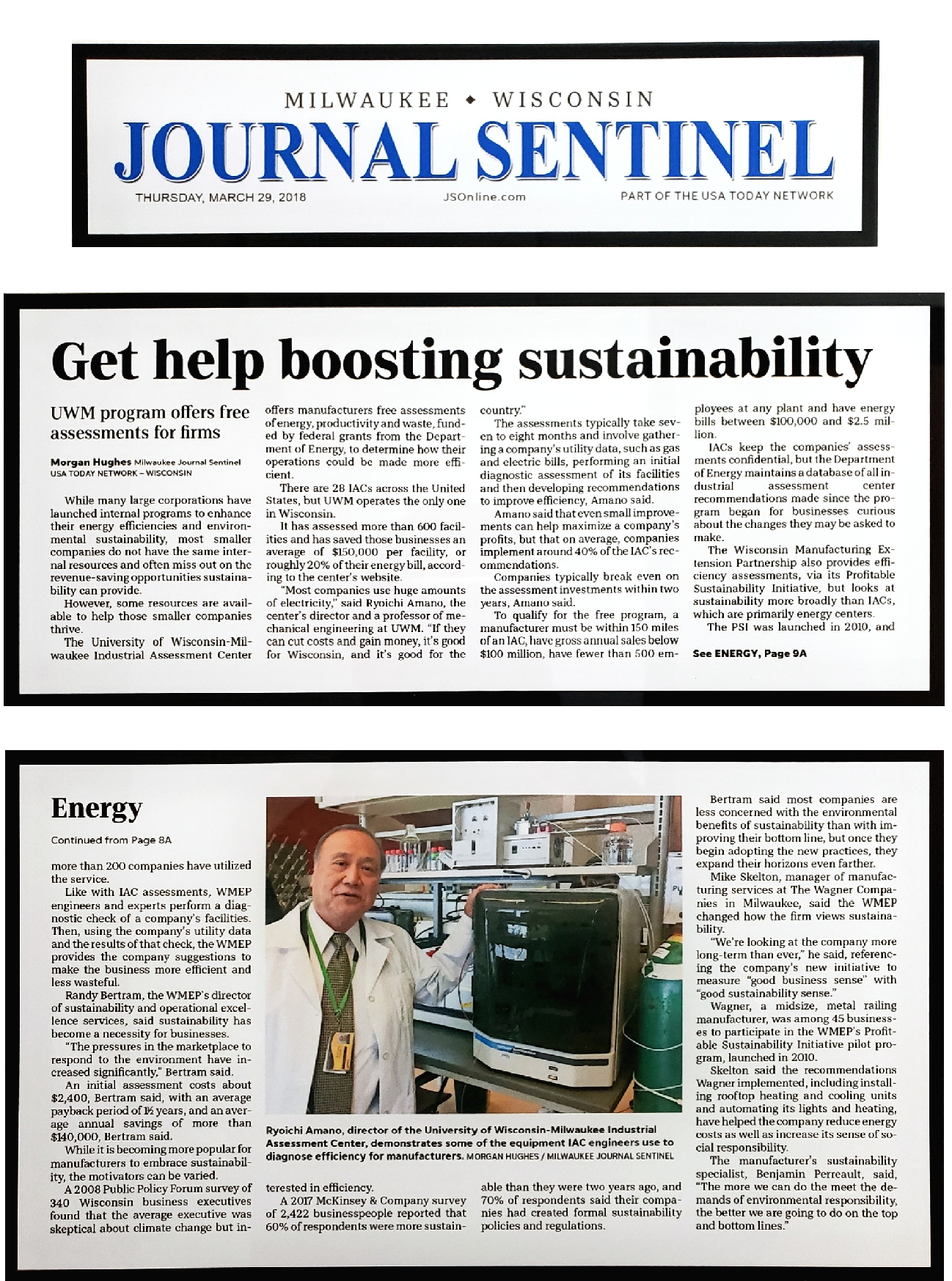 Company Name:Company Address:City:State:Zip:Is this the location of Company headquarters?If “no” please list address of HQName:Title:Phone:Email:Name:Title:Phone:Email:Name:Title:Phone:Email:Project Facility (if different from above):Project Facility (if different from above):Address (if different from above):Primary NAICS Code:Primary NAICS Code:Primary SIC Code:Primary SIC Code:Annual Sales ($):Annual Sales ($):Number of employees at this site:Number of employees at this site:Plant Area (sq. Ft):Plant Area (sq. Ft):Principle Product:Principle Product:Annual Production:(pieces, pounds or tons; please specify)Annual Production:(pieces, pounds or tons; please specify)Number/Length of shifts:Number/Length of shifts:Annual Production Hours:Annual Production Hours:Total Motor Horsepower Capacity:(an estimate is acceptable)Total Motor Horsepower Capacity:(an estimate is acceptable)Largest Motor Horsepower:Largest Motor Horsepower:Steam Capacity (LBM/hr):Steam Capacity (LBM/hr):Max Steam Pressure (PSIG)Max Steam Pressure (PSIG)Air Compressor Horsepower:Air Compressor Horsepower:Max Compressed Air Pressure (PSIG)Max Compressed Air Pressure (PSIG)* Put NA if not applicable* Put NA if not applicable* Put NA if not applicableWhat do you estimate as your top five energy-consuming activities or equipment areas?Electricity Supplier:Annual Consumption (kWh/year):Annual Consumption (kWh/year):Annual Demand (kW/year):Annual Demand (kW/year):Annual Cost ($/year):Annual Cost ($/year):Natural Gas Supplier:Annual Consumption (therms/year):Annual Cost ($/year):Propane (Gallons/year):Cost:Fuel Oil (Gallons/year):Cost:Coal (MMBtu/year):Cost:Other fuels (if used):Cost:*Put NA if not applicable*Put NA if not applicable*Put NA if not applicable*Put NA if not applicableDo you use water in your manufacturing process?Yes:No:Annual Water Consumption: (Gals/yr)Annual Water and Sewer Cost ($):Do you treat process/waste water?Yes:No:Steel toed shoes:YesNoEye Protection:YesNoHearing Protection:YesNoHard HatYesNoAny respiratory irritants:YesNoOther Safety Requirements:Does your process involve the use of specially traced or licensed chemicals or materials?Does your process involve the use of specially traced or licensed chemicals or materials?Yes:No:Does your process create waste requiring costly or mandated disposal methods?Does your process create waste requiring costly or mandated disposal methods?Yes:No:WasteType of Waste and Annual Disposal AmountType of Waste and Annual Disposal AmountType of Waste and Annual Disposal AmountAnnual Disposal Cost Annual Disposal Cost Other Liquid Waste: (non-hazardous)Other Liquid Waste:(hazardous)Solid Waste:(non-hazardous)Solid Waste:(hazardous)Gaseous Waste:Estimated Annual Freight Cost:Estimated Annual Freight Cost:Estimated Annual Freight Cost:Estimated Annual Freight Cost:Estimated Annual Freight Cost:Primary Mode(s):Small Parcel:LTL:Truck-load:Intern-ational:Intern-ational:Private Fleet:Private Fleet:Do you receive paper invoices?Do you receive paper invoices?Do you receive paper invoices?Do you receive paper invoices?Do you receive paper invoices?Do you receive paper invoices?Do you receive paper invoices?Yes:No:Do you pay freight invoices internally?Do you pay freight invoices internally?Do you pay freight invoices internally?Do you pay freight invoices internally?Do you pay freight invoices internally?Do you pay freight invoices internally?Do you pay freight invoices internally?Yes:No:Do you use shipping management technology for carrier selection decisions?Do you use shipping management technology for carrier selection decisions?Do you use shipping management technology for carrier selection decisions?Do you use shipping management technology for carrier selection decisions?Do you use shipping management technology for carrier selection decisions?Do you use shipping management technology for carrier selection decisions?Do you use shipping management technology for carrier selection decisions?Yes:No:Do you employ a continuous improvement process to logistics activities?Do you employ a continuous improvement process to logistics activities?Do you employ a continuous improvement process to logistics activities?Do you employ a continuous improvement process to logistics activities?Do you employ a continuous improvement process to logistics activities?Do you employ a continuous improvement process to logistics activities?Do you employ a continuous improvement process to logistics activities?Yes:No:Do you use any management systems (Environmental ISO 14000 or energy ISO 50001 )?Yes:No:If “yes” please list:Name:Signature:Date: